关于举办2019年（第六届）        “上海市大学生创业决策仿真大赛”细则1 参赛对象上海市高等院校在校本、专科生及研究生(以经济管理类为主但不限于)；部分外省市高等院校在校本、专科生及研究生。2 参赛报名1）联络人指定：各参赛学校指定一名联络人，并在9月30日前将联络人信息（姓名、手机、职务/职称、Email）发至大赛官方邮箱:juecetiandi@126.com。联络人负责本校参赛队的宣传通知、推荐及报名协调等工作。2）学生组队：同一学校2-5名在校生可以组成一个参赛队，不支持跨校组队。开赛后不允许增加队员，因合理原因经本人书面同意或学校负责老师书面证明可以减少队员，一个学生只能参加一个参赛队，如果一个学生参加两个及以上参赛队，则最终取其最低成绩作为最终成绩。报名时每个参赛队可以邀请并注册（0-1）个老师作为参赛指导老师。3）在线报名：获得所在学校推荐的参赛队在规定的时间内（9月9日零点至 10月9日 24点）在大赛网站上（http://43.247.100.245）完成在线报名，报名流程如下：（1）点击“2019年上海市大学生创业决策仿真大赛入口”进入创业决策系统；（2）点击创业决策系统右上侧“大赛入口”的“报名”按钮按要求进行报名；（3）每学校报名限额30队，超过限额则由学校联络人调整协调，大赛系统默认按报名时间先后顺序取前30个队。3 比赛形式大赛过程基于“国家级管理决策虚拟仿真实验教学中心”大型互联网平台（网址：http://43.247.100.245）进行。参赛队通过浏览器（推荐IE7以上版本浏览器，以“兼容模式”运行）接入Internet，即可在任何地点参加本届大赛。4 学习资源大赛参赛者可以通过以下几个渠道获取学习资源。1）在线资源: （1）创业导航（http://43.247.100.245/cyjc/xsdh/xsdhindex.aspx）了解创业情景设定及基本决策分析方法。（2）创业原理（http://43.247.100.245/common/jcyl_content/jcyl_default.aspx）包含10段，总计350分钟左右的视频学习资源。涵盖创业企业的营销、生产、采购、人事、财务等决策原理。（3）学术论坛（http://43.247.100.245/acdmbbs/bbsIndex.aspx）汇集了经典问题问答。（4）教育部中国大学视频公开课“现代企业决策与仿真”课程视频，网址:http://www.icourses.edu.cn/details/10255V001。2）辅导教材（1）《现代企业决策与仿真》（第二版）（宋福根编著）科学出版社（2）《创业实验:企业经营决策仿真》（董平军编）北京大学出版社                                当当、亚马逊等主流在线网站有售。5 进度安排大赛分为报名、试做、初赛、复赛和决赛五个阶段。试做阶段目的熟悉平台环境和仿真决策流程，初赛、复赛、决赛为淘汰晋级赛，具体进度时间安排如下：6 奖项设置大赛设特等奖、一等奖，二等奖和三等奖若干项，奖项总数不超过总参赛队数的30%；同时，根据指导教师所指导团队的获奖成绩颁发若干优秀指导教师奖。7 联系方式大赛进度及相关信息将同时在大赛官方网站和QQ群内公布，请各个参赛队务必及时关注大赛官方网站及大赛QQ群。大赛官方网站：http://43.247.100.245大赛官方邮箱：juecetiandi@126.com（往来信函）大赛QQ群（仅用于单项通知发布，下面ABCD中只需加一个即可）：2019创业决策大赛A组（488941467）2019创业决策大赛B组（907495997）2019创业决策大赛C组（532383258）2019创业决策大赛D组（579660014）大赛办公室：延安西路1882号旭日楼726室固定电话：021-62373974联系电话：13817297282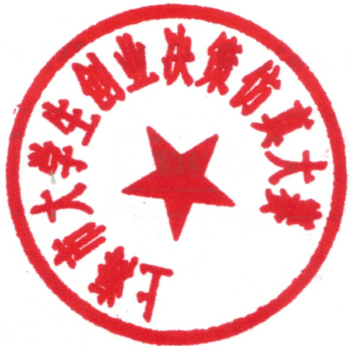 上海市大学生创业决策仿真大赛组委会2019年9月5日阶段名称开始时间结束时间报  名2019/09/09 00：002019/10/09 24：00试 做第一周期2019/10/12 00:002019/10/13 12:00第二周期2019/10/13 13:002019/10/14 12:00初赛第一周期2019/10/15 00:002019/10/16 12:00第二周期2019/10/16 13:002019/10/17 12:00第三周期2019/10/17 13:002019/10/18 12:00第四周期2019/10/18 13:002019/10/19 12:00第五周期2019/10/19 13:002019/10/20 12:00复赛第一周期2019/10/22 00:002019/10/23 12:00第二周期2019/10/23 13:002019/10/24 12:00第三周期2019/10/24 13:002019/10/25 12:00第四周期 2019/10/25 13:002019/10/26 12:00第五周期2019/10/26 13:002019/10/27 12:00第六周期2019/10/27 13:002019/10/28 12:00第七周期2019/10/28 13:002019/10/29 12:00决赛第一周期2019/10/31 00:002019/11/01 12:00第二周期2019/11/01 13:002019/11/02 12:00第三周期2019/11/02 13:002019/11/03 12:00第四周期 2019/11/03 13:002019/11/04 12:00第五周期2019/11/04 13:002019/11/05 12:00第六周期2019/11/05 13:002019/11/06 12:00第七周期2019/11/06 13:002019/11/07 12:00第八周期2019/11/07 13:002019/11/08 12:00第九周期 2019/11/08 13:002019/11/09 12:00第十周期2019/11/09 13:002019/11/10 12:00